Kultūros paveldo objekto būklės tikrinimo taisyklių priedas Kauno miesto savivaldybės administracijos Kultūros paveldo skyrius(dokumento sudarytojo pavadinimas)KULTŪROS PAVELDO OBJEKTO BŪKLĖS PATIKRINIMO AKTAS_2015-04-17__Nr. __55-16-11_(data)		Kaunas(užpildymo vieta). . Pavadinimas Kauno bernardinų vienuolyno ir Šv. Jurgio Kankinio bažnyčios pastatų komplekso Kauno bernardinų vienuolynas 22350. Ankstesnio būklės patikrinimo akto data ir numeris ______ Kultūros paveldo būklės patikrinimo 2010-06-10 aktas Nr.S-9____________________. . Kultūros paveldo objekto fizinės būklės pokytis * - Pažymėti - V.5 – būklė labai pagerėjo - objektas restauruotas, pritaikytas ar atkurtas, aplinka sutvarkyta, nuolat prižiūrima, vizualinės taršos šaltinių nėra;4 – būklė gerėja - objektas yra naudojamas ir valdytojas nuolat vykdo priežiūros darbus, laiku šalinami atsiradę defektai, objekte atlikti/atliekami remonto, konservavimo darbai arba objekte atliekami restauravimo, pritaikymo ar atkūrimo darbai, aplinka tvarkoma, nuolat prižiūrima, vizualinės taršos šaltinių nėra arba imamasi priemonių juos panaikinti;3 – būklė nepakito - objektas yra naudojamas ir valdytojas nuolat vykdo priežiūros darbus, objektas nenaudojamas, bet jame atliekami/atlikti tyrimai, avarijos grėsmės pašalinimo, apsaugos techninių priemonių įrengimo ar kiti neatidėliotini saugojimo darbai, objektas užkonservuotas, imamasi priemonių apsaugoti objektą nuo neigiamo aplinkos poveikio, aplinka tvarkoma nereguliariai, yra vizualinės taršos šaltinių, dėl kurių panaikinimo nesiimta jokių priemonių;2 – būklė blogėja - objektas nenaudojamas/naudojamas ir nyksta dėl valdytojo nevykdomos ar nepakankamos priežiūros, buvo apardytas stichinių nelaimių ar neteisėta veikla, sunyko ar buvo apardyta iki 50% objekto, aplinka netvarkoma, yra vizualinės taršos šaltinių, dėl kurių panaikinimo nesiimta jokių priemonių, ar tokių šaltinių daugėja;1 – būklė labai pablogėjo - objektas sunyko, buvo sunaikintas stichinių nelaimių ar neteisėta veikla, sunyko ar buvo sunaikinta daugiau kaip 50% objekto, aplinka apleista, netvarkoma, daugėja vizualinės taršos šaltinių, ir dėl to nesiimama jokių priemonių.. Kultūros paveldo objekto (statinio) dalių fizinės būklės pokytis**** - 9 p. pildomas tik kultūros paveldo statiniams. Vertinant kultūros paveldo statinio bendrą būklės pokytį 8 p., išvedamas vidurkis iš visų tokio statinio dalių fizinės būklės pokyčio vertinimo balų, pažymėtų 9 p. . Išvados apie kultūros paveldo objekto fizinės būklės pokytį. Vienuolyno pastato būklė gerėjanti, nes vyksta restauracijos darbai. Rytiniame vienuolyno fasade pamatų būklė nepakitusi, gan gera – mūriniai, lauko riedulių. Sienų apdailos būklė gerėjanti, dėl vykstančių tvarkymo darbų. Pirmojo ir antrojo aukštų būklė gera, nepasikeitusi – matoma mūrinė raudonų plytų siena, trečiame aukšte sienos jau tinkuotos, dažytos pilkšvai balta spalva. Pietiniame vienuolyno fasade pamatų būklė kritinė, raudonų plytų mūras byra ir skyla. Sienų būklė gerėjanti, matomi užtinkuoti plotai trečiame aukšte. Vakariniame fasade taip pat pamatų būklė blogėjanti – skyla ir byra mūras. Sienų būklė gerėjanti, trečiame aukšte sienos tik tinkuotos, dar nedažytos. Dvišlaičio stogo būklė nepasikeitusi, dengtas molinėmis čerpėmis, būklė gera. Pastato langai stačiakampio, pusapvalės arkos arba išilgintos smailėjančios arkos formos, mediniai, tamsaus arba balto rėmo. Pirmame ir antrame aukšte langais pakeisti naujais, trečiame pastato aukšte langai išimti, uždengti plėvele, dėl tvarkybos darbų. Durų būklė nepasikeitusi, gera, rytiniame fasade medinės, stačiakampio formos, dviejų dalių, pietiniame – stiklinės, stačiakampio formos. Puošybos elementų būklė gerėjanti vyksta restauracijos darbai,  pastato sienose gausu įvairių nišų, arkų, visose namo pusėse yra neobarokinio stiliaus frontonas.. Kultūros paveldo objekto aplinkos būklės pokytis******- Pažymėti - V.. Išvados apie kultūros paveldo objekto aplinkos būklės pokytį.__________________________________________________________________________________________ Patenka į valstybės saugomą vietovę vad. Senamiesčiu (u. k. Kultūros vertybių registre 20171)_________________________________________________________________________________PRIDEDAMA:. Fotofiksacija, 6 lapai.. Kiti dokumentai -_______________________________________________________________________________________________________________________________________________________________________________________________________________________________ ,   __-____  lapų.Kultūros paveldo skyriaus vyriausioji specialistė       ____________	                  Kristina Krikštaponienė(aktą įforminusio asmens pareigų pavadinimas)                                          (parašas)                                             (vardas ir pavardė)5 – būklė labai pagerėjo4 – būklė gerėja3 – būklė nepakito2 – būklė blogėja1 – būklė labai pablogėjo1. Kultūros paveldo objekto fizinės būklės pokyčio įvertinimas*V5 – būklė labai pagerėjo4 – būklė gerėja3 – būklė nepakito2 – būklė blogėja1 – būklė labai pablogėjo1. Pamatai ir nuogrindos V2. Sienų konstrukcijos3. Sienų apdailaV4. Stogo dangaV5. Stogo konstrukcijos6. Langai V7. Durys V8. Puošyba (jei yra)V5 – būklė labai pagerėjo4 – būklė gerėja3 – būklė nepakito2 – būklė blogėja1 – būklė labai pablogėjoV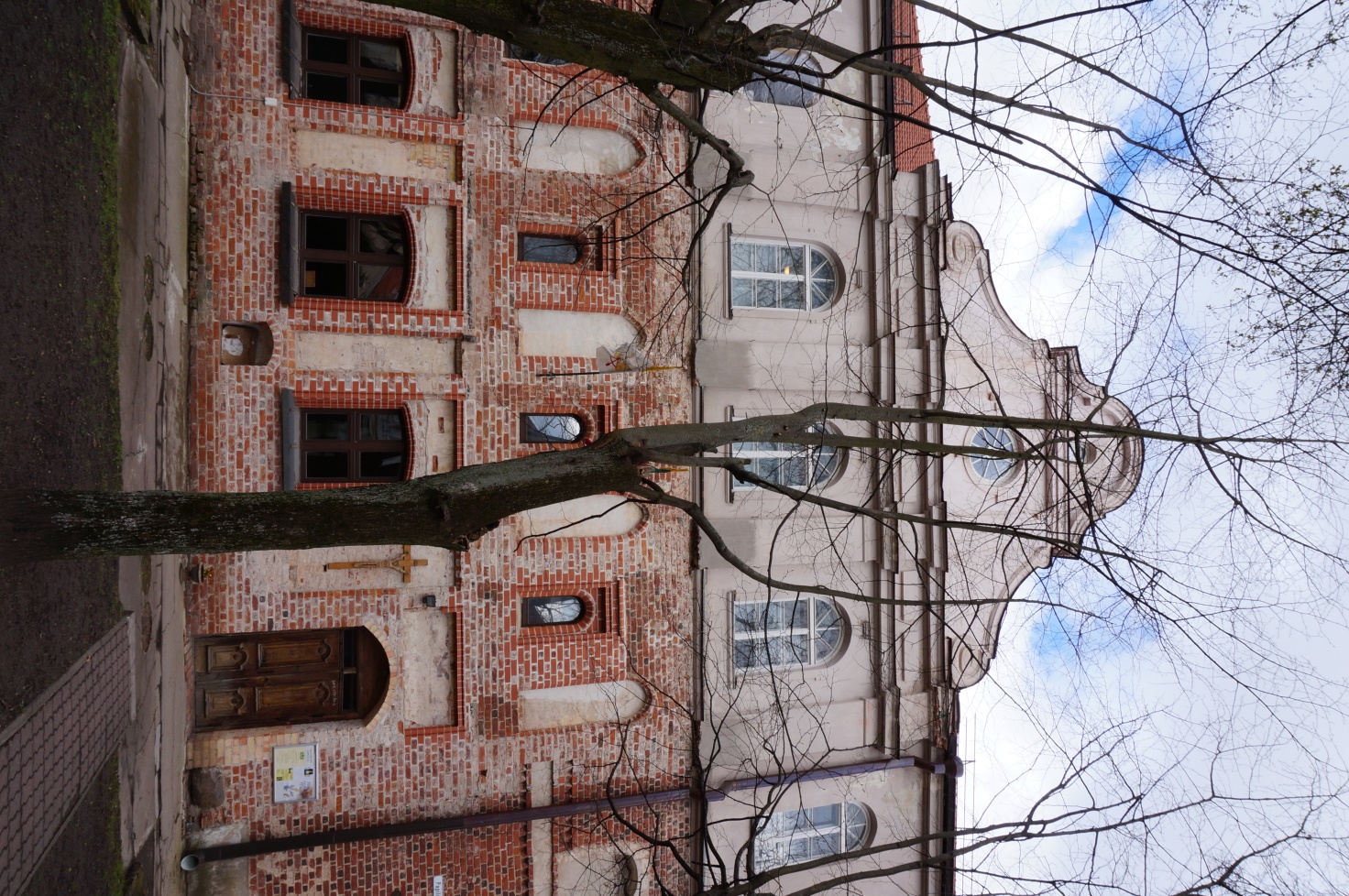 Nr.1PavadinimasVienuolynas. Rytinis fasadas.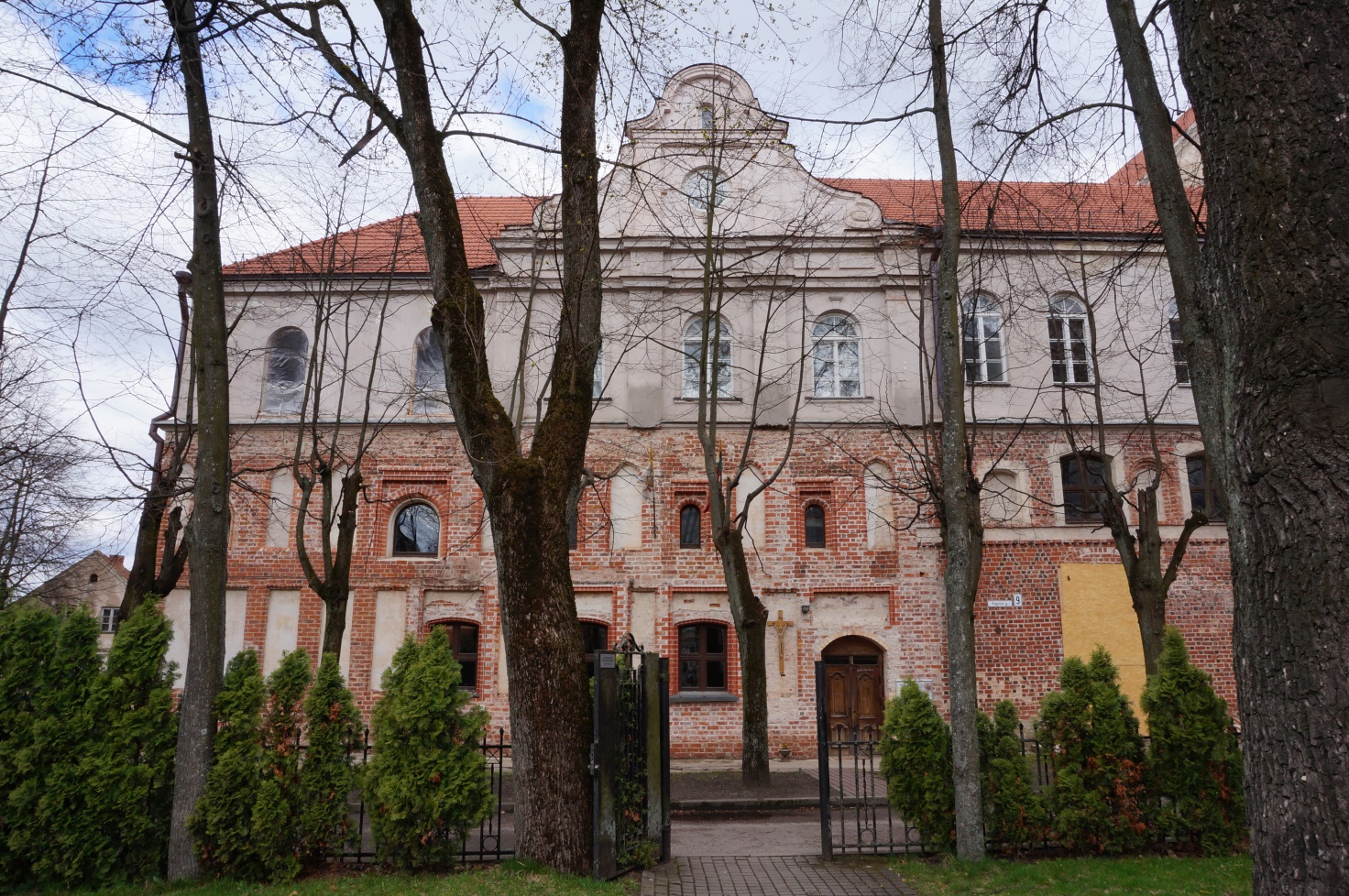 Nr.2PavadinimasVienuolynas. Rytinis fasadas.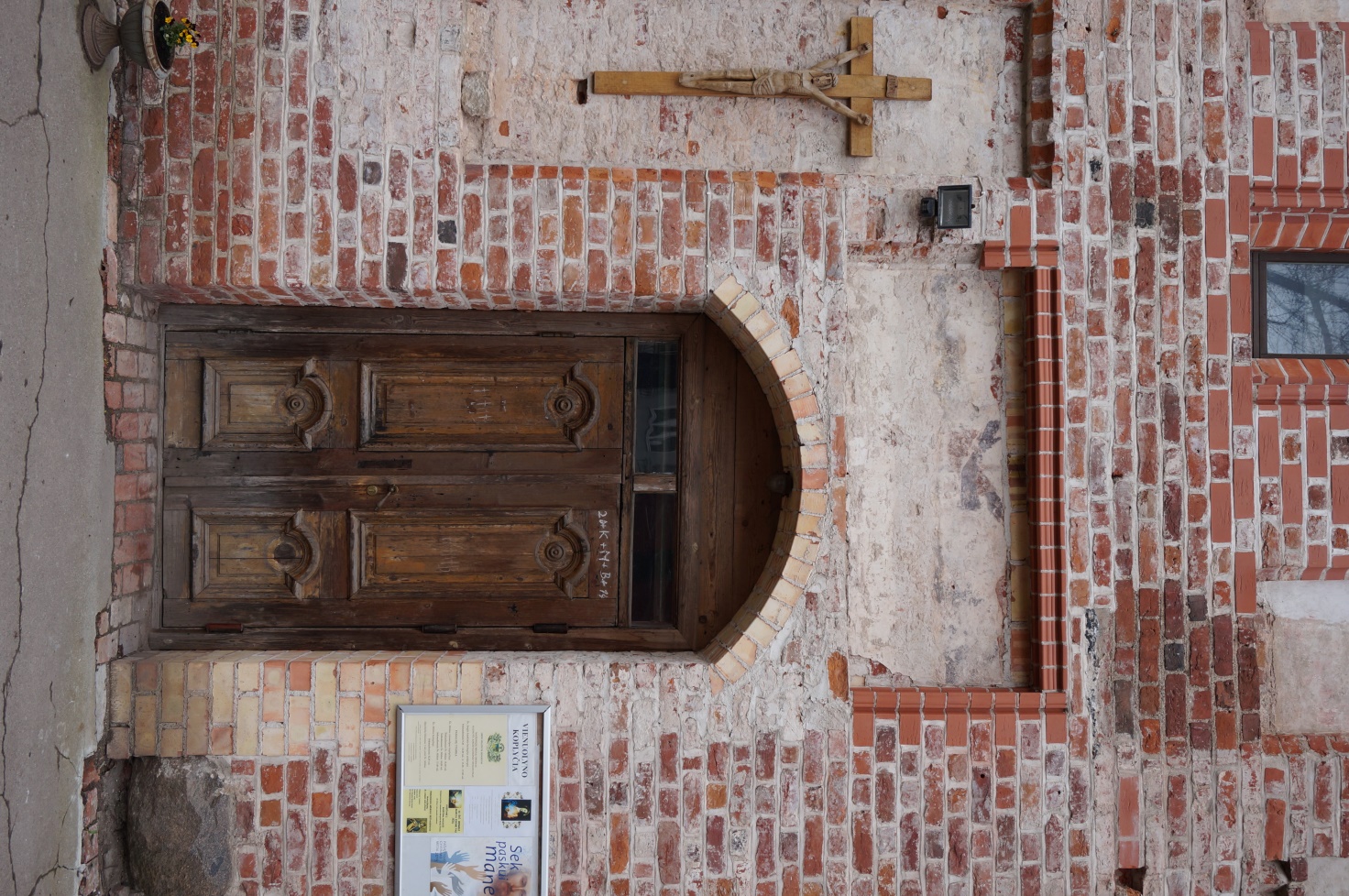 Nr.3PavadinimasVienuolynas. Rytinis fasadas, durys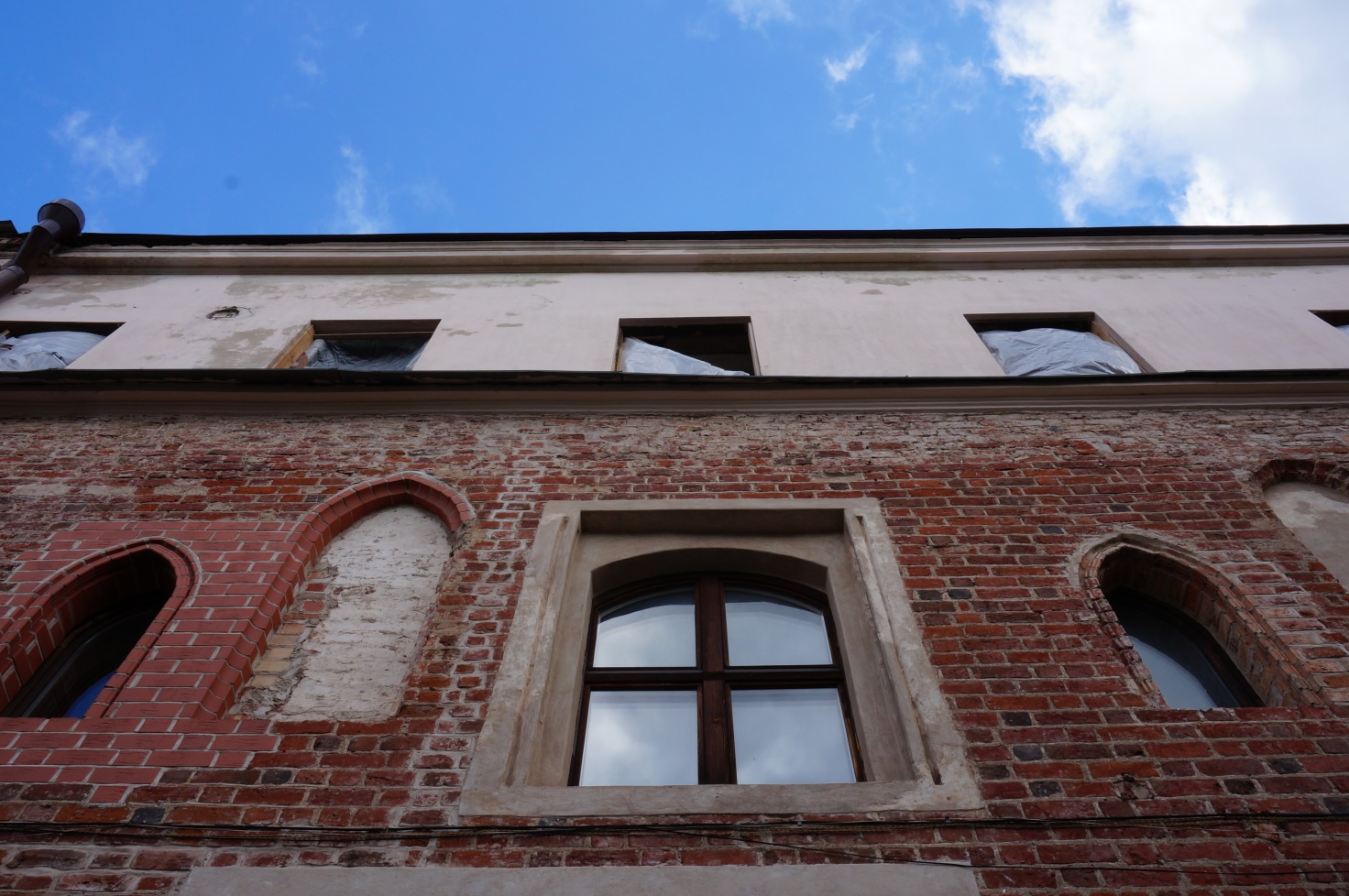 Nr.4PavadinimasVienuolynas. Pietinis fasadas.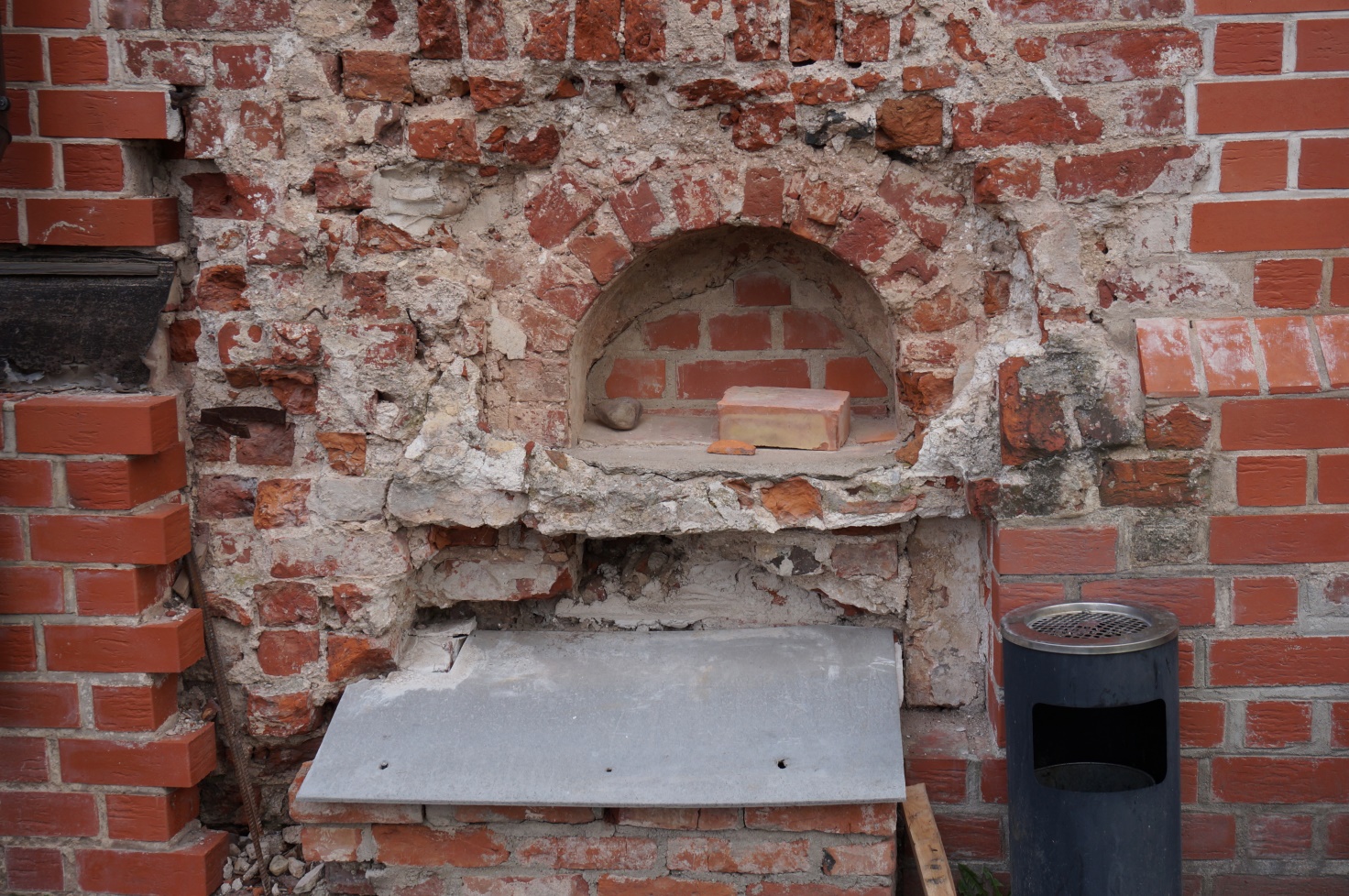 Nr.5PavadinimasVienuolynas. Pietinis fasadas.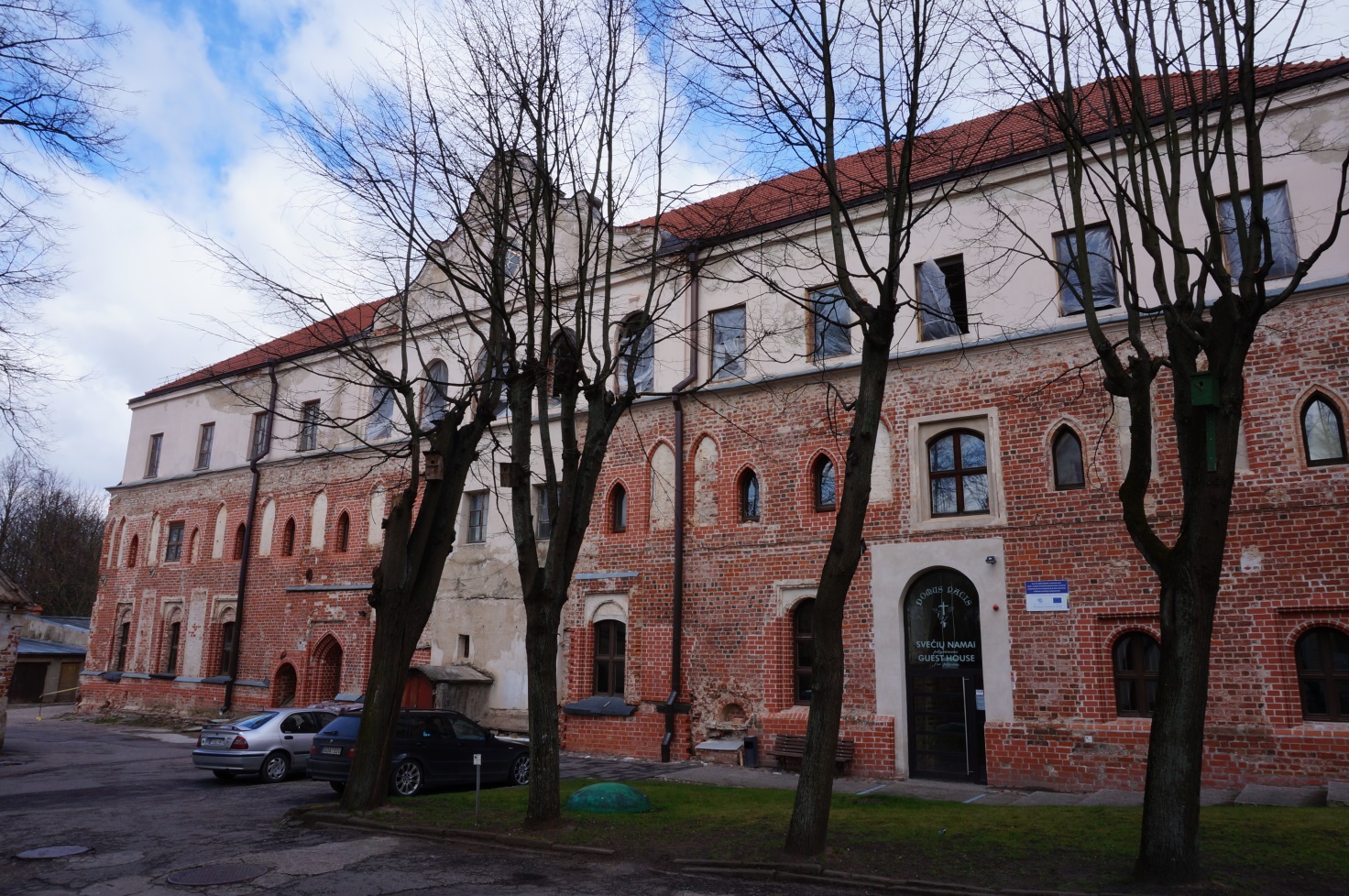 Nr.6PavadinimasVienuolynas. Pietinis fasadas.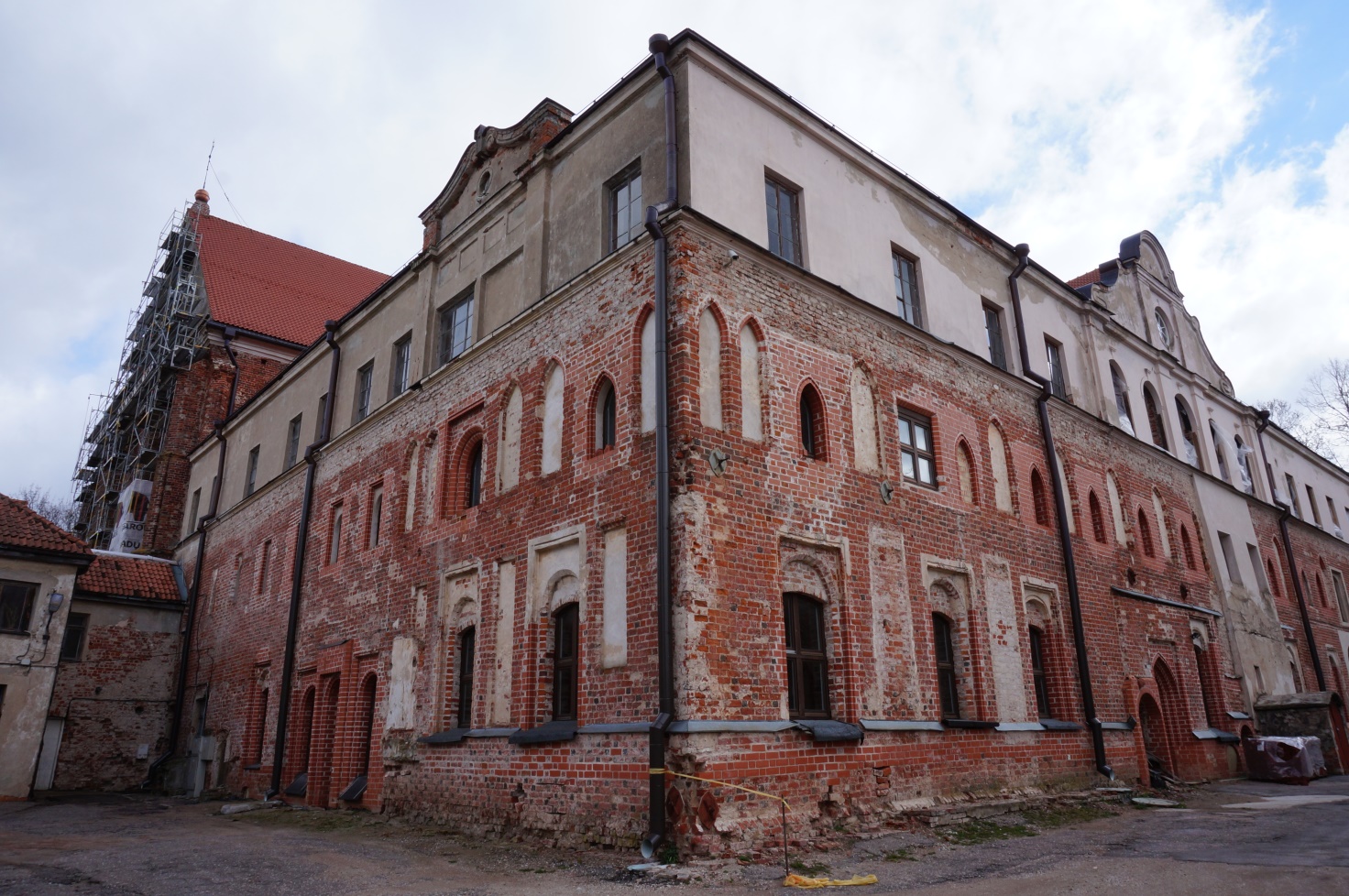 Nr.7PavadinimasVienuolynas. Pietinis, vakarinis fasadas.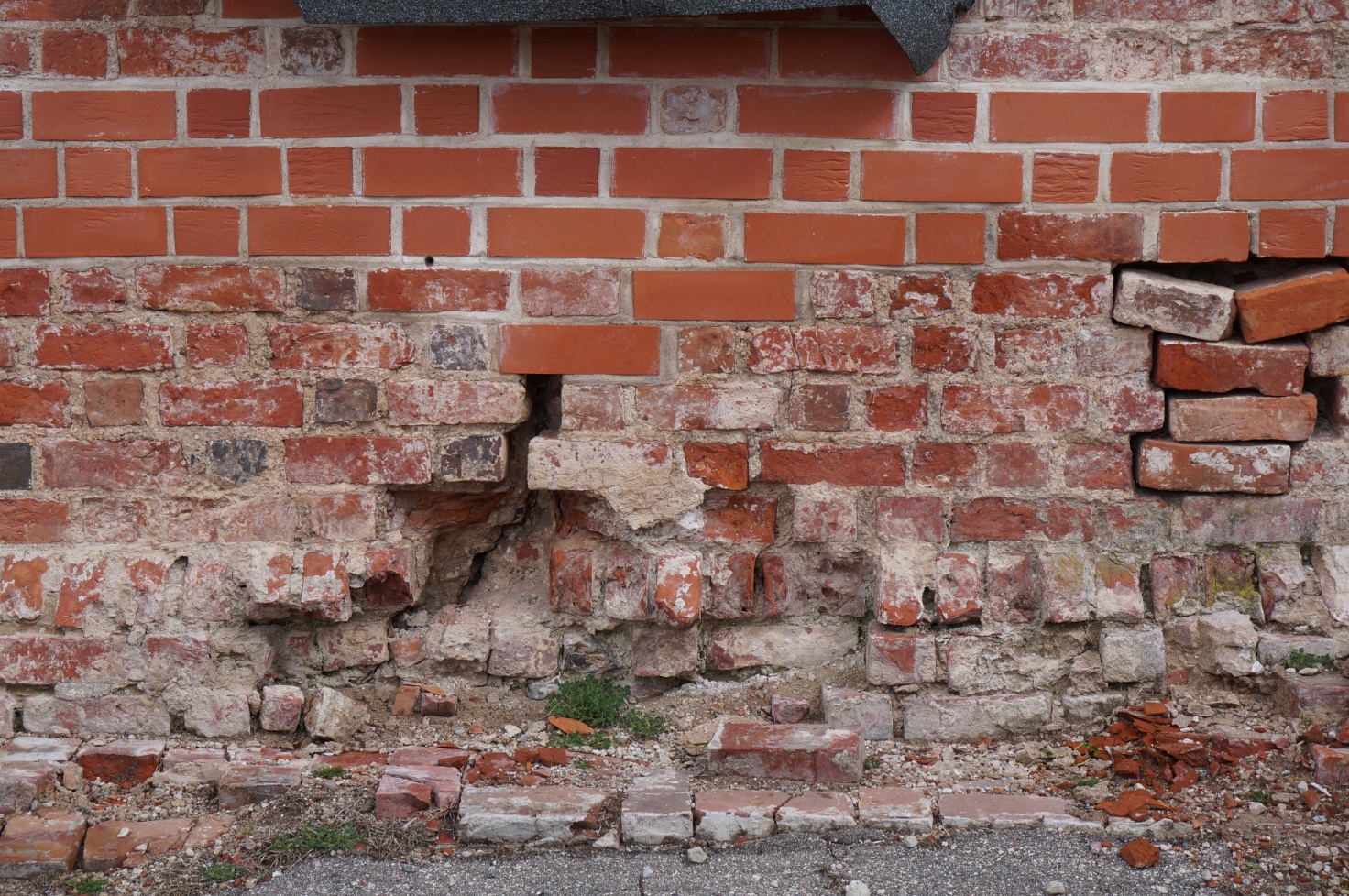 Nr.8PavadinimasVienuolynas. Pietinis fasadas.